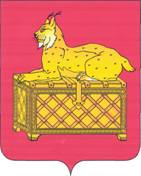 РЕВИЗИОННАЯ КОМИССИЯМУНИЦИПАЛЬНОГО ОБРАЗОВАНИЯг. БОДАЙБО И РАЙОНАЗАКЛЮЧЕНИЕ № 01-30зпо результатам экспертизы проекта решения Думы Артемовского городского поселения «О бюджете Артемовского муниципального образования  на 2019 год и плановый период 2020 и 2021 годов»    Утвержденораспоряжением председателя             Ревизионной комиссии                                                                              от 20.11.2018 № 76-пРевизионной комиссией муниципального образования г. Бодайбо и района подготовлено заключение на проект решения Думы Артемовского городского поселения «О бюджете Артемовского муниципального образования на 2019 год и плановый период 2020-2021 годов» в соответствии со ст. 157 Бюджетного кодекса РФ (далее - БК РФ), Положения о Ревизионной комиссии муниципального образования г. Бодайбо и района, утвержденному решением Думы г. Бодайбо и района от 19.12.2012 г. № 30-па (с изменениями и дополнениями).Проект бюджета проанализирован на соответствие требованиям БК РФ, Федерального закона от 06.10.2003 г. № 131-ФЗ «Об общих принципах организации местного самоуправления», Положения о бюджетном процессе в Артемовском муниципальном образовании, утвержденному решением Думы  Артемовского  городского поселения от  27.06.2011 № 26 (с изменениями и дополнениями ), (далее – Положение о бюджете), Уставу, и иным законодательным и нормативно-правовым актам.При подготовке заключения Ревизионной комиссией проведен анализ реализации положений, сформулированных в основополагающих для составления Проекта бюджета документах: - Основных направлениях бюджетной и налоговой политики Артемовского  муниципального образования  на 2019 год и на плановый период 2020-2021 годов,  утвержденных  постановлением администрации Артемовского городского поселения от 25.10.2018 № 71; - Прогнозе социально-экономического развития  Артемовского  муниципального образования на 2019 и на плановый период  2020-2021 годов, утвержденном  постановлением администрации Артемовского городского поселения от 07.11.2018 № 77; - Предварительных итогах социально- экономического развития Артемовского муниципального образования  за  девять месяцев 2018 года и ожидаемых итогах 2018 года, утвержденных постановлением администрации Артемовского городского поселения от 07.11.2018 № 76;- муниципальных программах.Целью проведения экспертизы Проекта бюджета явилось определение достоверности и полноты отражения показателей бюджета и соответствие порядка ведения бюджетного учета в муниципальном образовании законодательству РФ.Выводы и предложения по результатам экспертизы            1. Проект бюджета представлен для рассмотрения и утверждения в полном объеме, в соответствии с установленными требованиями  БК РФ и Положением о бюджетном процессе.             2. Прогнозные показатели основных параметров местного бюджета на 2019 год и на плановый период 2020 и 2021 годов сформированы в соответствии с прогнозом социально-экономического развития Артемовского муниципального образования (далее - Прогноз СЭР).      3. Ограничения, установленные БК РФ в части резервного фонда, соблюдены в полном объеме.    4. Согласно Проекту бюджета, общий объем доходов составляет;        В 2019 году прогнозируются в объеме 21 490,6 тыс.рублей, в том числе  налоговые и неналоговые доходы – 15 186,0 тыс.рублей, или 70,6 % объема доходов бюджета, безвозмездные поступления – 7 679,2 тыс.рублей.          В 2020 году доходы бюджета составят 21 133,4 тыс.рублей, в том числе  налоговые и неналоговые доходы –  15 766,0 тыс.рублей, или 74,6 % объема доходов бюджета, безвозмездные поступления –  8228,9 тыс.рублей. 	В 2021 году доходы бюджета составят  21 688,4 тыс.рублей, в том числе  налоговые и неналоговые доходы – 16 286 тыс.рублей, безвозмездные поступления 8 533,4 тыс.рублей.  5. Общий объем расходов  бюджета Артемовского муниципального образования на 2019 год предложен в объеме 30 109,8 тыс.рублей, из них   средства муниципальных программ Артемвского муниципального образования–  27 544,3тыс.рублей, или 91,5% от общего объема расходов, непрограмные расходы 2565,5 тыс.рублей., на 2020 год предложен в объеме 30383,1 тыс.рублей, в том числе средства муниципальных программ Артемовского муниципального образования– 26787,7 тыс.рублей, или 88,2% от общего объема расходов, непрограмные расходы – 3593,4 тыс.рублей, на 2021 год предложен в объеме 31 294,9 тыс.рублей, в том числе средства муниципальных программ Артемовского муниципального образования– 23890,0тыс.рублей, или 76,3% от общего объема расходов, непрограмные расходы 7404,9 тыс.рублей.   6. Проектом бюджета на 2019 год и плановый период 2020-2021 годов  предусмотрены бюджетные ассигнования  на реализацию 3 муниципальных программ.	 При анализе представленных к проверке муниципальных программ установлено:	- Бюджетные ассигнования, предусмотренные уточненной бюджетной росписью на 2018 год не соответствуют ресурсному обеспечению указанному в паспортах муниципальных программ;	 - Объем финансового обеспечения реализации муниципальной программы «Формирование современной городской среды на 2018 -2022 годы»  в паспорте муниципальной программы не соответствует объему бюджетных ассигнований, предусмотренному на реализацию муниципальной программы в проекте бюджета на  2019 год, и плановый период 2020-2021 годов, а именно в паспорте  программы учтено финансирование за счет средств областного бюджета на 2019 год в сумме 3700 тыс.рублей, на 2020 год 3700,0 тыс.рублей, на 2021 год 3700,0 тыс.рублей.  На уровне Иркутской области нормативный правовой акт подтверждающий участие Артемовского муниципального образования в областной Государственной программе «Формирование современной городской среды» на 2018 - 2022 годы, не принят.     7. В нарушение ст. 184.2 БК РФ, к проекту решения о бюджете не представлена оценка ожидаемого исполнения бюджета на текущий финансовый год, в части исполнения бюджета по расходам.Также следует отметить, что ожидаемое исполнение бюджета по доходам представлено только по   укрупненным кодам доходов.      8. При анализе расчета размера дефицита на 2019 год и плановый период 2020-2021 годы установлено, что администрация определяла  размер дефицита бюджета на 2020 год и на 2021 год без учета  условно утвержденных  расходов на  плановый период 2020-2021 годов.  На 2021 год размер дефицита  бюджета превышает  размер, установленный п. 3 ст. 92.1 БК РФ.            9. Предельный объем муниципального долга  планируется установить в 2019 году в сумме 10 745,3 тыс. рублей, в 2020 году в сумме 10 566,7 тыс. рублей, в 2021 году в сумме 10 844,2 тыс. рублей.           При установленных параметрах бюджета верхний предел муниципального долга  составит:на 1 января 2020 года 940,0 тыс. рублей,на 1 января 2021 года  1 960,9  тыс. рублей,на 1 января 2022 года 3 034,0  тыс. рублей.В связи с тем,  администрация определяла  размер дефицита бюджета на 2020 год и на 2021 год без учета  условно утвержденных  расходов на  плановый период 2020-2021 годов, Ревизионная комиссия  рекомендует пересмотреть верхний предел муниципального долга  на 01 января 2021 года и на 01 января 2022 года.	Ревизионная комиссия предлагает Думе Артемовского городского поселения  принять к рассмотрению проект решения «О бюджете  Артемовского муниципального образования на 2019 год и плановый период 2020-2021 годов » с учетом замечаний и рекомендаций по итогам экспертизы Проекта бюджета.Пояснительная записка к настоящему документу прилагается.Председатель  Ревизионной комиссии                                      О.М. Шушунова